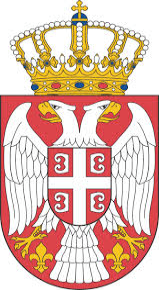 STRATEGIJA RAZVOJA JAVNIH NABAVKI U REPUBLICI SRBIJIRADNA VERZIJA - Pripremili: Uprava za javne nabavke i stručnjak PLAC projektaBeograd, 17. jun 2014.A. UVODDоbrо urеđеn i јеdinstvеn sistеm јаvnih nаbаvki оbеzbеđuје uslоvе zа slobodno delovanje konkurencije među ponuđačima. Slobodna konkurencija omogućava državi da, pod najpovoljnijim uslovima, nabavlja dobra, usluge i radove potrebnog kvaliteta i da time, na najekonomičniji način, koristi novac poreskih obveznika („vrednost za novac“). Time se stvaraju značajne uštede i omogućava da se ušteđena sredstva upotrebe za povećanje kvantiteta i kvaliteta usluga koje država pruža građanima čime se povećava životni standard. Veća transparentnost, zajedno sa otvorenom i snažnom konkurencijom u oblasti javnih nabavki doprinosi jačanju  konkurentnosti domaćih preduzeća, što predstavlja ključni činilac za ubrzanje ekonomskog razvoja, rasta zaposlenosti i životnog standarda građana.Polazeći od napred navedenog, Vlada Republike Srbije je odlučna u nameri da nastavi sa reformom sistema javnih nabavki.Strаtеški ciljevi reforme javnih nabavki su:  izgradnja i razvoj јеdinstvеnоg sistеmа јаvnih nаbаvki u Rеpublici Srbiјi;jačanje konkurencije na tržištu javnih nabavki;smаnjivаnjе nеrеgulаrnоsti u sistеmu јаvnih nаbаvki;pоvеćаnjе еkonomičnosti i efikаsnоsti јаvnih nаbаvki ipotpuno usаglаšаvаnjе domaćih propisa sа dirеktivаmа i drugim аktimа ЕU u oblasti javnih nabavki i njihovo puno sprovođenje u praksi.Imajući u vidu da se Republika Srbija nalazi u procesu pristupanja EU, usklađivanje domaće regulative u oblasti javnih nabavki sa direktivama i drugim relevantnim aktima EU odvijaće se postepeno u skladu sa realnim mogućnostima naručilaca i ponuđača da ih efektivno primene u praksi, tako da će do prijema u članstvo EU nacionalni propisi biti potpuno usklađeni sa acquis communautaire (pravnim tekovinama Evropske unije). Napredak reforme sistema javnih nabavki i usklađenost sa direktivama ocenjivaće se sa aspekta primene regulative, odnosno koliko je praksa na svim nivoima (od republičkog do lokalnog) usklađena sa direktivama, umesto parcijalnog praćenja formalne usaglašenosti propisa sa direktivama. Uporedo sa tim, jedan od prioriteta Strategije biće jačanje kapaciteta naručilaca i ponuđača kako bi se što brže osposobljavali za punu primenu propisa usklađenih sa direktivama i „dobrom praksom“ EU. Strategija razvoja javnih nabavki u Republici Srbiji (u dаlјеm tеkstu: Strаtеgiја) prоizlаzi i pоvеzаnа је sа Nаciоnаlnоm strаtеgiјоm zа bоrbu prоtiv kоrupciје, Strategijom reforme javne uprave u Republici Srbiji, Strаtеgiјоm rаzvоја intеrnе finаnsiјskе kоntrоlе u јаvnоm sеktоru u Rеpublici Srbiјi, Nаciоnаlnоm strаtеgiјоm Srbiје zа pristupаnjе Srbije i Crne Gore Еvrоpskој uniјi, Nаciоnаlnim prоgrаmоm zа usvajanje pravnih tekovina EU (NPAA). Strategija se donosi za period 2014-2018. godina. Prioritetne oblasti kojima se Strategija bavi sistematizovane su u sledeća poglavlja:Unapređenje regulatornog okvira;Jačanje institucionalnog okvira; Unapređenje efikasnosti i održivosti sistema javnih nabavki;Suzbijanje neregularnosti u sistemu javnih nabavki.Posle uvodnog dela (A), u drugom delu Strategije (B) razrađeni su gorenavedeni prioriteti, dok su, u trećem delu Strategije (C), u formi pratećeg Akcionog plana, navedene konkretne mere za realizaciju ovih prioriteta.B. RAZVOJNI OKVIR1. UNAPREĐENJE REGULATORNOG OKVIRA1.1. Regulatorni okvir sistema javnih nabavki u Republici Srbiji1.1.1. Javne nabavkePostojeći zakonodavni okvir sistema javnih nabavki u Republici Srbiji zasniva se na Zakonu o javnim nabavkama („Službeni glasnik RS“, br. 124/12; u daljem tekstu: ZJN), koji je počeo da se primenjuje od 1. aprila 2013. godine, kao i donetim podzakonskim aktima. Zа sistеm јаvnih nаbаvki od značaja su i drugi zаkоni koji regulišu pitanja bitna za oblast javnih nabavki, i to: Zаkоn о budžеtskоm sistеmu, Zаkоn о јаvnim prеduzеćimа, Zаkоn о kоmunаlnim dеlаtnоstimа i drugi zakoni koji uređuju oblasti vodoprivrede, energetike, saobraćaja i poštanskih usluga, zakoni koji regulišu oblasti odbrane i bezbednosti, Zakon o opštem upravnom postupku, Zakon o obligacionim odnosima, Zаkоn о prеkršајimа i Krivični zakonik.ZJN je doneo značajne promene u oblasti javnih nabavki u pogledu razvoja jedinstvenog sistema javnih nabavki u Republici Srbiji, ekonomičnog raspolaganja javnim sredstvima i zaštite javnog interesa, povećanja efikasnosti sistema javnih nabavki, smanjivanja neregularnosti u sistemu javnih nabavki, sprečavanja korupcije i sukoba interesa i napretka u usaglašavanju sa pravnim tekovinama EU.U skladu sa Strategijom razvoja javnih nabavki u Republici Srbiji (“Službeni glasnik RS”, br. 71/11), ZJN je propisao veću transparentnost u postupcima javnih nabavki, regulisao na sveobuhvatan način planiranje nabavki, pojednostavio način dokazivanja obaveznih uslova za učešće u postupku javne nabavke i predvideo uspostavljanje jedinstvenog registra ponuđača, smanjio mogućnosti odbijanja ponuda iz formalnih razloga, predvideo obavezu evidentiranja i praćenja izvršenja i izmena ugovora o javnim nabavkama, uredio sprovođenje centralizovanih javnih nabavki i uveo mogućnost zaključenja okvirnih sporazuma. Takođe, ZJN je doneo značajne novine u pogledu nadležnosti Uprave za javne nabavke sa ciljem sveobuhvatnog i efektivnog sprovodjenja nadzora nad primenom ZJN, kao i nadležnosti Republičke komisije za zaštitu prava u postupcima javnih nabavki sa ciljem оbеzbеđivаnja pоtpunе nеzаvisnоsti i еfikаsnоsti sistеmа zаštitе prаvа i rаzmаtrаnja zаkоnitоsti pоstupаkа nаručilаcа i vаn grаnicа pоdnеtоg zаhtеvа zа zаštitu prаvа. Ujedno, predviđen je duži rok zastarelosti prekršaja u javnim nabavkama.Javne nabavke u oblasti vodoprivrede, energetike, saobraćaja i poštanskih usluga, uređene su u poglavlju 4. ZJN, u kojem je definisano ko se smatra naručiocem u ovoj oblasti, te da Vlada na početku budžetske godine, na predlog ministarstva nadležnog za poslove finansija, ministarstva nadležnog za vodoprivredu, energetiku i saobraćaj i Uprave za javne nabavke, utvrđuje spisak naručilaca. Ujedno, definisane su delatnosti u oblasti vodoprivrede, energetike, saobraćaja i poštanskih usluga, zatim nabavke na koje se, u ovoj oblasti, ZJN ne primenjuje, postupci nabavki, kao i posebna pravila za kvalifikacioni postupak.ZJN po prvi put uređuje i nabavke u oblasti odbrane i bezbednosti u Republici Srbiji, što je značajan korak ka usklađivanju sa direktivom EU 2009/81/EZ. Poglavljem 5. ZJN uređeni su: predmeti javnih nabavki u ovoj oblasti, nabavke u oblasti odbrane i bezbednosti na koje se ZJN ne primenjuje, pojedina posebna pravila postupka javnih nabavki u ovoj oblasti i obaveza izveštavanja o sprovedenim nabavkama. 1.1.2. Koncesije i javno-privatno partnerstvoZakon o javno-privatnom partnerstvu i koncesijama čini značajan deo zakonodavnog okvira u oblasti javnih nabavki u Republici Srbiji, a što je u skladu sa pravilima EU kojima su javno-privatno partnerstvo i koncesije određeni kao javni ugovori.U skladu sa Strategijom razvoja javnih nabavki u Republici Srbiji iz 2011. godine, Zаkоn о javno-privatnom partnerstvu i kоncеsiјаmа („Službeni glasnik RS“, br. 88/11; u daljem tekstu: ZJPPK), regulisao je predmetnu oblast na jedinstven i sveobuhvatan način. Na osnovu ZJPPK, u toku 2013.godine, doneti su podzakonski akti.ZJPPK su propisana načela u ovoj oblasti, koja su i implementirana kroz odredbe u različitim fazama. Utvrđen je ograničen broj izuzetaka od obaveze primene odredaba ZJPPK, definisan je koncept javno - privatnog partnerstva (ugovorno, institucionalno ili kao koncesija) i određeni njegovi bitni elementi. ZJPPK sadrži posebne definicije koncesije za javne radove i koncesije za usluge. Javna tela imaju obavezu sprovođenja transparentne tenderske procedure (postupak javne nabavke koji se sprovodi u skladu sa odredbama ZJN - za koncesije za javne radove ili postupak za dodelu koncesije koji je propisan odredbama ZJPPK - za koncesije za usluge), obezbeđivanja pravne sigurnosti i izvesnosti za učesnike, kao i povećanje konkurencije (objavljivanje javnog poziva u većem broju glasila, uključujući i Portal javnih nabavki). ZJPPK-om je izričito isključena primena odredaba ZJN o preferencijalnom položaju domaćih ponuđača u odnosu na strane ponuđače. Zaštita prava u svim postupcima omogućena je pred Republičkom komisijom za zaštitu prava u postupcima javnih nabavki. Na detaljan način uređena su i pitanja u vezi sa javnim ugovorima, propisana je obaveza objavljivanja javnih ugovora na Portalu javnih nabavki, u okviru posebnog javnog registra, čime se ostvaruje transparentnost. U cilju obezbeđenja efektivnog nadzora u fazi realizacije zaključenih javnih ugovora, poseban deo ZJPPK, kao i poseban podzakonski akt, regulišu nadležnosti i načine vršenja nadzora, s tim što je propisana i obaveza objavljivanja izveštaja o realizaciji, u okviru Registra javnih ugovora. 1.2. Pravne tekovine EU u oblasti javnih nabavki1.2.1. Klasični sektorDirektivom Evropskog parlamenta i Saveta 2004/18/EZ od 31. marta 2004. godine utvrđuju se postupci za dodelu ugovora o javnim radovima, ugovora o javnim nabavkama dobara, kao i ugovora o javnim uslugama. Evropska unija je, u februaru 2014. godine, donela novu direktivu, sa kojom države članice moraju da se usklade u roku od 24 meseca (osim za elektronske nabavke kod kojih je rok 30 meseci). Reč je o Direktivi Evropskog parlamenta i Saveta 2014/24/EU od 26. februara 2014. godine o javnim nabavkama i stavljanju van snage Direktive 2004/18/EZ.Neke od najvažnijih novina koje ova Direktiva donosi su promovisanje ekonomski najpovoljnije ponude kao kriterijuma za dodеlu ugovora, veća fleksibilnost pregovaračkih postupaka, dodatne mere usmerene na olakšavanje učešća malih i srednjih preduzeća, promovisanje „zelenih“ nabavki i socijalnog aspekta u javnim nabavkama, skraćivanje rokova za podnošenje ponuda, smanjivanje administrativnih i formalnih zahteva, pojašnjenja vezana za izmene ugovora, uvođenje inovativnog partnerstva, izmena režima u odnosu na vrste usluga i uvođenje obaveznih elemenata elektronskih nabavki.   1.2.2. Komunalni/ “utilitiy” sektorDirektivom Evropskog parlamenta i Saveta 2004/17/EZ od 31. marta 2004. godine uređuju se postupci nabavki naručilaca iz oblasti vodoprivrede, energetike, saobraćaja i poštanskih usluga. Evropska unija je, u februaru 2014. godine, i u ovoj oblasti donela novu direktivu, sa istim rokovima za uskladjivanje za države članice EU, kao i za klasični sektor. To je Direktiva Evropskog parlamenta i Saveta 2014/25/EU od 26. februara 2014. godine o nabavkama naručilaca koji obavljaju delatnosti u oblasti vodoprivrede, energetike, saobraćaja i poštanskih usluga i stavljanju van snage Direktive 2004/18/EZ.Uz novine zajedničke sa onima koje uvodi Direktiva 2014/24/EU, ovom Direktivom se unapređuju i pojašnjavaju mehanizmi izuzeća od primene, posebno u delu isključivih i posebnih prava. Izmenjen je i obuhvat delatnosti iz kojeg je isključeno vađenje nafte i gasa, jer je ustanovljena izloženost ovog sektora tržišnoj konkurenciji. 1.2.3. KoncesijeDirektiva Evropskog parlamenta i Saveta 2014/23/EU od 26. februara 2014. godine o dodeli ugovora o koncesiji  po prvi put definiše jasna i nedvosmislena pravila za dodelu ugovora o koncesijama na nivou Evropske unije, a u cilju da se osiguraju koristi koje proizlaze iz efikasne nabavke, uklanjanje razlika i fragmentacije među nacionalnim režimima, te ujednačeno razumevanje načela iz Ugovora o funkcionisanju EU kroz celu Evropsku uniju.  1.2.4. Nabavke u oblasti odbrane i bezbednostiNabavke u oblasti odbrane i bezbednosti uređuje Direktiva 2009/81/EZ Evropskog parlamenta i Saveta od 13. jula 2009. godine o usklađivanju postupaka nabavki za određene ugovore o javnim nabavkama za radove, dobra i usluge koje zaključuju naručioci u oblasti odbrane i bezbednosti.Direktivom se uspostavlja poseban pravni okvir za zaključivanje ugovora koji sadrže bezbednosne zahteve, uz ispunjene obaveza koje proizilaze iz Ugovora o osnivanju EU. Obuhvat ove direktive se odnosi na nabavku vojne i bezbednosno osetljive opreme i njihovih delova, nabavku dobara, usluga i radova povezanih sa tom opremom, usluge i radove za posebne vojne svrhe ili osetljive radove i usluge. Imajući to u vidu, odredbe ove Direktive stavljaju u prvi plan pitanja zaštite podataka od strane naručioca, ali i od strane ponuđača, kao i sigurnost isporuke.1.2.5. Zaštita pravaDirektivom 2007/66/EZ Evropskog parlamenta i Saveta od 11. decembra 2007. godine  izmenjene su direktive Saveta 89/665/EEZ i 92/13/EEZ kojima su regulisani pravni lekovi u oblasti javnih nabavki i istom je unapređena efikasnost zaštite prava u postupcima javnih nabavki. Direktivom je uveden brži i efikasniji sistem zaštite prava za one učesnike u postupku javne nabavke koji smatraju da su njihova prava povređena u tom postupku.1.3. Planirane aktivnosti u predstojećem periodu 1.3.1. Proces harmonizacije i usaglašavanje sa evropskim zakonodavstvom U okviru procesa pristupanja Republike Srbije Evropskoj uniji, usklađivanje sa pravnom tekovinom EU u oblasti javnih nabavki obuhvaćeno je u pregovaračkom poglavlju 5: Javne nabavke. Republika Srbija je, kao država kandidat, obavezna da u potpunosti uskladi svoje zakonodavstvo u oblasti javnih nabavki sa pravnim tekovinama EU, kao i da obezbedi njegovu punu primenu na svim nivoima, od republičkog do lokalnog.Usklađivanje nacionalnog zakonodavnog okvira sa pravnom tekovinom EU sprovešće se na način da se obezbedi: 1) Usklađivanje sa novim direktivama EU u oblasti javnih nabavkiNa osnovu Akta o jedinstvenom tržištu (Single Market Act) sproveden je proces modernizacije pravila o javnim nabavkama na nivou Evropske unije, tako da su u Službenom listu EU L 94 od 28. marta 2014. godine objavljene tri nove direktive (direktiva 2014/23/EU, direktiva 2014/24/EU, direktiva 2014/25/EU). Direktive su stupile na snagu 17. aprila 2014. godine i predviđaju rok od 24 meseca (osim za elektronske nabavke kod kojih je rok 30 meseci) za države članice da usklade nacionalne zakone sa novim direktivama. Stoga će, u procesu usklađivanja s pravnom tekovinom EU, Republika Srbija posvetiti posebnu pažnju analizi načina na koje će države članice EU, u predstojećem dvogodišnjem periodu, preuzimati odredbe novih direktiva. Ova analiza će omogućiti Republici Srbiji da odredi najbolji način za uvođenje novih mehanizama iz direktiva u domaći pravni okvir.2) Adekvatno vreme prilagođavanja svih subjekata u sistemu javnih nabavki Period prilagođavanja posebno je važan za sve subjekte u sistemu javnih nabavki, a naročito za male naručioce, kao i mala i srednja preduzeća koji učestvuju u postupcima javnih nabavki, zbog ograničenja koja postoje u odnosu na njihove administrativne kapacitete. Postepenost prilagođavanja obezbediće dovoljno vremena za pripremu pre uvođenja novih zakonodavnih odredbi usklađenih sa pomenutim direktivama, prvenstveno kroz intenzivnu obuku i druge oblike savetodavnih aktivnosti. Na taj način će se obezbediti blagovremena i puna primena svih novih odredbi i mehanizama koji će biti uvedeni u zakonodavni okvir kao rezultat usklađivanja, a što je i jedan od osnovnih preduslova procesa pregovora u poglavlju 5: Javne nabavke.3) Eliminisanje svih nepotrebnih administrativnih zahteva i prepreka Iskustava Republike Srbije, kao i država EU, pokazuju da se nepotrebni administrativni zahtevi negativno odražavaju na efikasnost postupka javne nabavke. To je u direktnoj suprotnosti sa načelom ekonomičnosti i efikasnosti koje propisuje da se javna nabavka sprovede sa što manje troškova vezanih za postupak i izvršenje javne nabavke. Radi se o zahtevima koji nemaju nikakvu empirijski potvrđenu vrednost sa aspekta smanjivanja nepravilnosti u javnim nabavkama ili rizika od korupcije, već neretko imaju suprotan efekat. Važno je istaći da nepotrebni administrativni zahtevi imaju negativan uticaj i na naručioce i na privredne subjekte, odnosno ponuđače.1.3.2. Dinamika usklađivanja Proces postepenog usklađivanja sa pravnom tekovinom Evropske unije odvijaće se u dve faze.1.3.2.1  Faza A – Analiza postojećeg stanjaAnaliza važećeg Zakona o javnim nabavkama sa aspekta:primene u praksi radi identifikovanja daljih mogućih poboljšanja kako bi se obezbedilo što bolje sprovođenje načela javnih nabavki,usklađenosti sa pravnom tekovinom EU, posebno sa novim direktivama 2014/24/EU i 2014/25/EU, kao i direktivama 2009/81/EZ i 2007/66/EZ,uporedne analize pravila i procedura nabavki koje se finansiraju iz sredstava međunarodnih finansijskih institucija i ZJN radi identifikovanja razlika;Analiza zakonskog okvira kojim se regulišu koncesije i koja će da obuhvati sledeća dva koraka:identifikaciju neusuglašenosti Zakona o javno-privatnom partnerstvu i koncesijama sa pravnom tekovinom Evropske unije, naročito sa novom direktivom 2014/23/EU o dodeli ugovora o koncesiji,identifikovanje drugih zakona koji regulišu sektore, kao što su: saobraćaj, energetika i drugi koji su relevantni za koncesije i javno-privatno partnerstvo u smislu direktive 2014/23/EU, kao i utvrđivanje njihove usklađenosti sa odredbama direktive;Analiza postojeće prakse u državama članicama EU sa aspekta strukture nacionalnog zakonodavstva i izbor modela koji je najprimereniji za Republiku Srbiju. Analiza treba da pruži odgovore na pitanja da li će, u Republici Srbiji, zaštita prava u postupcima javnih nabavki, zatim nabavke u oblasti odbrane i bezbednosti i sektorske nabavke biti regulisane jednim zakonom ili posebnim zakonima i kojim.  1.3.2.2. Faza B – Puna usklađenost propisa Republike Srbije u oblasti javnih nabavki sa acquis communautaireNa osnovu analiza sprovedenih u prvoj fazi procesa, u drugoj fazi, u periodu do pristupanja Republike Srbije članstvu u EU, sprovešće se potpuno usklađivanje sa pravnom tekovinom EU, pri čemu će najveći napori biti potrebni za potpuno usklađivanje u odnosu na:izuzeća od primene Zakona o javnim nabavkama,definisanje postupaka javnih nabavki u skladu sa odredbama direktiva,detaljnije definisanje odredbi vezanih za postupke javnih nabavki koje sprovode naručioci u oblasti vodoprivrede, energetike, saobraćaja i poštanskih usluga,nabavke u oblasti odbrane i bezbednosti,izmene sektorskih zakona, ako se analizom utvrdi da su potrebne, u odnosu na odredbe pravne tekovine vezane za koncesije.2. JAČANJE INSTITUCIONALNOG OKVIRA2.1. Institucije i njihove nadležnostiOsnovne institucije u sistemu javnih nabavki, čiji su poslovi, način rada i oblik organizovanja uređeni ZJN, su: Uprava za javne nabavke i Republička komisija za zaštitu prava u postupcima javnih nabavki. Ujedno, za oblast javnih nabavki značajnu ulogu imaju i Državna revizorska institucija, Ministarstvo finansija, Ministarstvo trgovine, turizma i telekomunikacija, Komisija za javno privatno partnerstvo, Agencija za borbu protiv korupcije i Komisija za zaštitu konkurencije. Takođe, ZJN određuje Upravu za zajedničke poslove republičkih organa kao telo za centralizovane javne nabavke.Uprava za javne nabavke je posebna organizacija koja vrši nadzor nad primenom ZJN, učestvuje u pripremi propisa u oblasti javnih nabavki, donosi podzakonske akte i obavlja stručne poslove u oblasti javnih nabavki, prati sprovođenje postupaka javnih nabavki, kontroliše primenu pojedinih postupaka, upravlja Portalom javnih nabavki, priprema izveštaje o javnim nabavkama, predlaže mere za unapređenje sistema javnih nabavki, pruža stručnu pomoć naručiocima i ponuđačima, doprinosi stvaranju uslova za ekonomičnu, efikasnu i transparentnu upotrebu javnih sredstava u postupku javne nabavke. Uprava je ovlašćena za podnošenje zahteva za pokretanje prekršajnog postupka i postupka za utvrđivanje ništavosti ugovora o javnoj nabavci. Uprava za javne nabavke je institucija koja u skladu sa ZJN i uz saglasnost Vlade vodi pregovore o pristupanju Evropskoj uniji u oblasti javnih nabavki, te priprema planove i normativne akte u vezi sa javnim nabavkama.Republička komisija za zaštitu prava u postupcima javnih nabavki je samostalan i nezavisan organ Republike Srbije, koji obezbeđuje zaštitu prava u postupcima javnih nabavki. U okviru propisanih nadležnosti odlučuje o zahtevu za zaštitu prava u svim postupcima javnih nabavki, prati izvršenje odluka koje je donela, poništava ugovor o javnoj nabavci, izriče novčane kazne naručiocu i odgovornom licu naručioca i podnosi predlog za razrešenje rukovodioca ili odgovornog lica naručioca, izriče novčanu kaznu podnosiocu zahteva u slučaju zloupotrebe podnošenja zahteva za zaštitu prava, vodi prekršajni postupak u prvom stepenu za prekršaje propisane ZJN, pokreće postupak za utvrđivanje ništavosti ugovora o javnoj nabavci i obavlja druge poslove u skladu sa zakonom.Državna revizorska institucija je najviši organ revizije javnih sredstava u Republici Srbiji. Osnovana je Zakonom o Državnoj revizorskoj instituciji, kao samostalan i nezavisan državni organ koji je za obavljanje poslova iz svoje nadležnosti odgovoran Narodnoj skupštini Republike Srbije. U okviru svojih ovlašćenja, Državna revizorska institucija vrši reviziju finansijskih izveštaja, pravilnosti poslovanja kao i reviziju svrsishodnosti poslovanja (ispitivanje trošenja sredstava iz budžeta i drugih javnih sredstava). To podrazumeva i kontrolu trošenja javnih sredstava u postupcima javnih nabavki. Dugoročni cilj je da što veći broj postupaka javnih nabavki bude podvrgnut reviziji od strane Državne revizorske institucije i to pre svega onih segmenata koji u manjoj meri mogu biti predmet kontrole drugih državnih organa – planiranje nabavki u skladu sa stvarnim potrebama naručilaca i zadovoljenje potreba naručilaca kroz izvršenje ugovora o javnim nabavkama.Ministarstvo finansija na osnovu Zakona o ministarstvima („Službeni glasnik RS”, broj 44/14), obavlja poslove državne uprave koji se odnose, između ostalog, i na javne nabavke. Prema ZJN Ministarstvo finansija nadležno je za donošenje određenih podzakonskih akata. Takođe, u saradnji sa Upravom za javne nabavke, Ministarstvo finansija Vladi dostavlja predlog za utvrđivanja spiska naručilaca, kao i predlog za utvrđivanje spiska naručilaca za čije potrebe Uprava za zajedničke poslove republičkih organa sprovodi centralizovane javne nabavke. Odeljenje za budžetsku inspekciju, u okviru Ministarstva finansija, obavlja poslove koji se odnose na kontrolu primene zakona i pratećih propisa u oblasti finansijsko-materijalnog poslovanja i namenskog i zakonitog korišćenja sredstava kod svih korisnika sredstava navedenih u Zakonu o budžetskom sistemu, kao i preduzimanje zakonom propisanih mera u svim slučajevima kada se kontrolom utvrdi postojanje nezakonitosti.Ministarstvo trgovine, turizma i telekomunikacija, na osnovu Zakona o ministarstvima,  obavlja poslove državne uprave koji se odnose na koncesije i javno-privatno partnerstvo, a nadležno je i za propise koji su relevantni u oblasti elektronskih javnih nabavki.Komisija za javno privatno partnerstvo u skladu sa ZJPPK pruža stručnu pomoć pri realizaciji projekata javno-privatnih partnerstava i koncesija, kao međuresorno javno telo operativno nezavisno u svom radu. Obrazovana je Odlukom o obrazovanju Komisije za javno-privatno partnerstvo (“Službeni glasnik RS”, broj 13/12), koju je donela Vlada, i ima devet članova. Komisija za JPP pomaže u pripremi predloga za JPP kako bi se olakšao razvoj javno-privatnih partnerstava i javnih ugovora, informiše i konsultuje o pitanjima javno-privatnih partnerstava sa ili bez elemenata koncesije, daje mišljenje u postupku odobravanja predloga JPP projekta bez elemenata koncesije i u postupku predlaganja koncesionog akta nadležnim organima za odobravanje, identifikuje i olakšava realizaciju najboljih stranih iskustava za Republiku Srbiju u pogledu javno-privatnih partnerstava sa ili bez elemenata koncesije, izrađuje metodološke materijale u oblasti javno-privatnog partnerstva, uključujući metodologiju kojom se uređuje procena troškova i analiza dobijene vrednosti u odnosu na uložena sredstva (value-for-money), na zahtev javnog tela, odnosno davaoca koncesije daje preporuke o projektima.Agencija za borbu protiv korupcije je samostalan i nezavisan državni organ. Agencija za svoj rad odgovara Narodnoj skupštini. U okviru svojih zakonskih ovlašćenja, Agencija nadzire sprovođenje Nacionalne strategije za borbu protiv korupcije, Akcionog plana za primenu Nacionalne strategije i sektorskih akcionih planova. Jedan deo strategije odnosi se i na javne nabavke. Agencija vodi evidenciju pravnih lica u kojima je funkcioner vlasnik više od 20% udela ili akcija i vrši proveru obaveštavanja Agencije o učešću tih pravnih lica u postupcima javnih nabavki ili drugih postupaka koji mogu da rezultiraju zaključivanjem ugovora sa organom Republike, teritorijalne autonomije, lokalne samouprave, drugim korisnikom budžeta, odnosno drugim pravnim licem čiji je osnivač organ Republike, teritorijalne autonomije ili lokalne samouprave ili pravnim licem u kojem je više od 20% kapitala u javnoj svojini.  Agencija daje smernice za izradu i  sprovođenje planova integriteta, prati njihovo donošenje i sprovođenje, a postupa i po predstavkama pravnih i fizičkih lica, koje se mogu odnositi, između ostalog, i na korupciju u oblasti javnih nabavki. Prema članu 24. ZJN lice zaposleno na poslovima javnih nabavki ili bilo koje drugo lice angažovano kod naručioca, kao i svako zainteresovano lice koje ima podatke o postojanju korupcije u javnim nabavkama dužno je da o tome obavesti Agenciju. Komisija za zaštitu konkurencije je samostalna i nezavisna organizacija, osnovana Zakonom o zaštiti konkurencije, koja za svoj rad odgovara Narodnoj skupštini. Komisija je prvenstveno nadležna da rešava o pravima i obavezama učesnika na tržištu. Prema tom ovlašćenju, aktivnost Komisije podrazumeva otkrivanje povreda konkurencije, njihovo sankcionisanje i otklanjanje posledica povrede konkurencije (akata ili radnji učesnika na tržištu koji imaju za cilj ili posledicu značajno ograničavanje, narušavanje ili sprečavanje konkurencije) na tržištu Republike Srbije ili njenom delu. Saglasno odredbama ZJN, Komisija može ponuđaču, odnosno zainteresovanom licu izreći meru zabrane učešća u postupku javne nabavke ako utvrdi da je ponuđač, odnosno zainteresovano lice povredilo konkurenciju u postupku javne nabavke u smislu zakona kojim se uređuje zaštita konkurencije. Takođe, ZJN predviđa da je svako zainteresovano lice dužno da obavesti Komisiju ukoliko ima bilo koji podatak o povredi konkurencije u postupku javne nabavke.Uprava za zajedničke poslove republičkih organa je telo za centralizovane javne nabavke za potrebe državnih organa i organizacija, uključujući i pravosudne organe. Centralizovane javne nabavke Uprava za zajedničke poslove sprovodi u otvorenom i restriktivnom postupku i dužna je da javne nabavke oblikuje po partijama uvek kada je to moguće. U okviru propisanih nadležnosti Uprava za zajedničke poslove je dužna da uspostavi informacioni sistem, primenjuje sistem dinamične nabavke i elektronsku licitaciju, kada je to moguće, prati izvršenje ugovora i okvirnih sporazuma, vodi jedinstvenu elektronsku evidenciju dobavljača. Uslove i način sprovođenja postupka javne nabavke od strane Uprave za zajedničke poslove, kao i spisak naručilaca za koje se sprovode centralizovane nabavke i spisak predmeta koji su predmet centralizacije bliže uređuje Vlada.2.2. Jačanje kapaciteta institucijaRepublika Srbija ima za cilj da uspostavi institucionalni okvir koji će obezbediti sprovođenje jedinstvene politike u svim oblastima vezanim za javne nabavke, uključujući oblasti koncesija, javno-privatnog partnerstva i odbrane. Imajući i vidu da su određena pitanja javnih nabavki povezana sa brojnim drugim sektorskim oblastima, posebna pažnja će se posvetiti koordinaciji rada institucija, posebno pri donošenju propisa, kako bi se otklonile međusobne neusklađenosti sektorskih zakona i kako bi se izbeglo da promene drugih zakona derogiraju ZJN. Vlada Republike Srbije će pružiti punu političku podršku institucijama u sprovođenju ove Strategije. S obzirom da je Uprava za javne nabavke ključna institucija za koordinaciju većine aktivnosti i reforme u oblasti javnih nabavki, kako na regulatornom, tako i na operativnom nivou, Upravi će se obezbediti potrebni kadrovski, tehnički i prostorni resursi koji su neophodni za uspešno sprovođenje gorepomenutih ciljeva. Prioriteti Uprave za javne nabavke u narednom periodu biće usmereni na:vršenje nadzora nad primenom ZJN,pripremi i usklađivanju propisa u oblasti javnih nabavki,pružanje stručne pomoći naručiocima i ponuđačima,sertifikaciji službenika za javne nabavke,izradi i sprovođenju obuka za učesnike sistema javnih nabavki,podnošenje zahteva za pokretanje prekršajnog postupka,dalji razvoj Portala javnih nabavki,koordinaciji svih ključnih institucija za uspešno odvijanje pregovora u okviru Poglavlja 5. Javne nabavke.Pored toga, neophodno je obezbediti odgovarajuće administrativne kapacitete i ostalim institucijama relevantnim za javne nabavke: Republičkoj komisiji za zaštitu prava u postupcima javnih nabavki, Državnoj revizorskoj instituciji, Ministarstvu finansija, Komisiji za javno privatno partnerstvo, Agenciji za borbu protiv korupcije, Komisiji za zaštitu konkurencije i Upravi za zajedničke poslove republičkih organa. Potrebe institucija će se određivati na bazi kvantitativne i objektivne procene obima i složenosti poslova i potrebnih kapaciteta za njihovo obavljanje.  2.3. Koordinacija i podizanje efikasnosti rada institucijaKoordinacija i saradnja između institucija u sistemu javnih nabavki je značajno poboljšana u toku 2013. i 2014. godine u odnosu na prethodni period. Uspostavljen je sistem redovnog organizovanja sastanaka i radionica u cilju usaglašavanja stavova u vezi sa primenom ZJN, razmene informacija, predavanja i obuka, kao i unapređenja mera kontrole zakonitog i namenskog trošenja javnih sredstava u javnim nabavkama.U aprilu 2014. godine, Uprava za javne nabavke, Ministarstvo finansija, Ministarstvo privrede, Državna revizorska institucija, Agencija za borbu protiv korupcije, Savet za borbu protiv korupcije, Komisija za zaštitu konkurencije i Republička komisija za zaštitu prava u postupcima javnih nabavki, potpisali su Memorandum o saradnji, kojim je predviđena kontinuirana koordinacija aktivnosti u borbi protiv korupcije u sistemu javnih nabavki kroz razmenu informacija, iskustava i stručnih znanja. Između Uprave za javne nabavke i Republičkog javnog tužilaštva, u aprilu 2014. godine, zaključen je Sporazum o saradnji i koordinaciji aktivnosti u oblasti otkrivanja krivičnih dela u javnim nabavkama. Jedan od ključnih ciljeva ove Strategije je dalje jačanje saradnje između relevantnih institucija u cilju unapređivanja njihovog rada i maksimiziranja rezultata njihovih aktivnosti posmatranih u celini.Ovaj cilj će se ostvariti na sledeće načine:nadležnosti institucija relevantnih za javne nabavke odrediće se tako da se izbegnu preklapanja i neusaglašenosti u pogledu njihovih poslova,u cilju dobijanja najvećih efekata iz datog institucionalnog okvira, kroz memorandume o saradnji definisaće se zajedničke aktivnosti u skladu sa važećim propisima i omogućiti efikasna razmena podataka i informacija. Na gore opisane načine, raspoloživi kadrovski, materijalni i finansijski resursi koristiće se na najproduktivniji način.2.4. Unapređenje institucionalnog okvira u oblasti koncesija i javno privatnog partnerstvaProjekti javno-privatnog partnerstva i koncesija imaju za cilj privlačenje privatnih investicija u Republiku Srbiju, kako bi se omogućila izgradnja nove javne infrastrukture, obezbedila ulaganja u dobra od opšteg interesa i efikasnije pružale usluge od javnog značaja. Imajući u vidu da su poslovi državne uprave koji se odnose na predlaganje mera za podsticanje investicija i koordinaciju poslova koji se odnose na investicije povereni ministarstvu nadležnom za oblast privrede, potrebno je stvoriti zakonske preduslove da se poslovi državne uprave koji se odnose na pripremu i predlaganje propisa u oblasti koncesija i javno–privatnog partnerstva povere ministarstvu nadležnom za poslove privrede. Nadzor nad realizacijom javnih ugovora vršiće Ministarstvo finansija, organ autonomne pokrajine nadležan za poslove finansija, odnosno organ jedinice lokalne samouprave nadležan za poslove finansija, u zavisnosti od toga da li je javni partner Republika Srbija, autonomna pokrajina ili jedinica lokalne samouprave, odnosno javno telo osnovano od strane njih.U cilju obezbedjenja efikasnijeg pružanja stručne pomoći pri realizaciji projekata javno- privatnog partnerstva i koncesija potrebno je unaprediti položaj Komisije za javno privatno partnerstvo.U predstojećem periodu će se, u cilju implementacije odredaba ZJPPK i podzakonskog akta koje se odnose na vođenje Registra javnih ugovora, pristupiti unapređenju Portala javnih nabavki, na kojem će se voditi i objavljivati Registar javnih ugovora kao jedinstvena elektronska baza o zaključenim javnim ugovorima. 3. UNAPREĐENJE EFIKASNOSTI I ODRŽIVOSTI SISTEMA JAVNIH NABAVKI3.1. ModernizacijaJedan od prioriteta Strategije jeste podizanje efikasnosti javnih nabavki na operativnom nivou. Ovaj cilj će se ostvariti putem sprovođenja elektronskih javnih nabavki, centralizovanih nabavki i okvirnih sporazuma. 3.1.1. Elektronske nabavke3.1.1.1. Regulativa i stanje u praksiZJN propisuje da se oglasi o javnoj nabavci, kao i konkursna dokumentacija objavljuju na Portalu javnih nabavki (u daljem tekstu: Portal) od strane svih naručilaca, u svim vrstama postupaka, uključujući i postupak javne nabavke male vrednosti. Takođe, ZJN je uveo i obavezno korišćenje naziva i oznaka iz opšteg rečnika nabavki, kao i objavu drugih bitnih informacija, kao što su: podaci o izmenama i izvršenju ugovora, mišljenje Uprave za javne nabavke o osnovanosti primene pregovaračkog postupka, negativne reference, objava obaveštenja o uloženom zahtevu za zaštitu prava od strane naručioca, odluke Republičke komisije za zaštitu prava u postupcima javnih nabavki, kvartalni uzveštaji naručilaca o zaključenim ugovorima i sprovedenim postupcima itd. Pristup postavljenim sadržajima na Portalu i njihovo preuzimanje je slobodno i bez naknade, čime se ostvaruju značajne uštede javnih sredstava i povećava transparentnost i informisanost. U skladu sa ZJN, upravljanje Portalom je u nadležnosti Uprave za javne nabavke, i može se reći da predstavlja jednu od njenih ključnih aktivnosti.Pored Portala, ZJN uređuje i mogućnost dostavljanja ponude u elektronskom obliku, kao i uvođenje posebnih tehnika elektronskih nabavki kao što su elektronska licitacija i sistem dinamične nabavke. U pogledu primene elektronskih nabavki, ZJN predviđa da je Uprava za zajedničke poslove republičkih organa, kao telo za centralizovane javne nabavke za potrebe državnih organa i organizacija, dužna da uspostavi informacioni sistem i primenjuje sistem dinamične nabavke i elektronsku licitaciju, u situaciji kada je to moguće. Međutim, za primenu navedenih sistema ZJN ne propisuje konkretne rokove koji se moraju poštovati od strane naručilaca koji su u obavezi da ih uvedu.Nove direktive EU predviđaju postepeno uvođenje e-nabavki, pri čemu su e-objava, e-tenderska dokumentacija i e-podnošenje ponuda obavezni elementi za sve naručioce, dok se nivo obaveznosti za primenu e-stručne ocena ponuda i e-dodele ugovora prepušta na procenu državama članicama EU. Međutim, s obzirom na zahtevnost primene navedenih elemenata, a posebno imajući u vidu tehnički i funkcionalni aspekt, državama članicama EU je dozvoljen duži period usklađivanja sa direktivama od uobičajenog, a najduže 30 meseci, izuzev kada je reč o telima za centralizovane javne nabavke. Takođe, nove direktive pružaju detaljnije smernice za primenu određenih tehnika e-nabavki, kao što su e-aukcija, sistem dinamične nabavke i e-katalog, pri čemu njihova primena ne mora biti obavezujuća za sve naručioce.Zahvaljujući objavljivanju svih navedenih sadržaja, a posebno onih predviđenih ZJN, postiignut je značajan napredak u primeni Portala u praksi. Naime, dnevna posećenost novog Portala iznosi oko 5.000, što predstavlja značajan porast, za više od 600% u odnosu na stari Portal, dok dnevno objavljen broj postupaka javnih nabavki iznosi oko 130, što je  porast za oko 200% u odnosu na period primene prethodnog ZJN. Međutim, kada je reč o podnošenju ponuda elektronskim putem, elektronskoj licitaciji i sistemu dinamične nabavke, može se reći da za sada nema praktičnog iskustva u njihovoj primeni u Republici Srbiji.3.1.1.2. Dalji pravci razvojaU predstojećem periodu kontinuirano će se raditi na daljem razvoju transparentnosti i informisanosti koju omogućava Portal javnih nabavki, pre svega kroz uvođenje opcija za objavu novih sadržaja i unapređenje sistema pretrage, i to: Mogućnost objavljivanja planova nabavki naručilaca, izmena planova i izveštaja o izvršenju planovaObjavljivanje nabavki koje se sprovode po posebnim postupcima međunarodnih organizacija i finansijskih institucijaPostavljanje registra javnih ugovoraUvođenje jedinstvenog sistema registracije ponuđača za određene šifre iz opšteg rečnika nabavki i njihovo automatsko obaveštavanje o predmetima nabavki za koje su zainteresovaniUnapređenje pretrage Izrada engleske verzije PortalaUnapređenje call centra za pružanje pomoći prilikom korišćenja Portala Unapređenje obuka svih korisnika Portala (naručioci, ponuđači, civilno društvo...) Pored navedenog, buduće aktivnosti će najvećim delom biti usmerene ka razvoju sistema za elektronsko podnošenje ponuda, i to kroz sledeće faze :Analizu potrebnih izmena zakonodavnog okvira vezanog za primenu elektronskih nabavkiAnalizu postojećeg institucionalnog okvira u Republici SrbijiAnalizu tehničkih rešenja i opcija koje su u primeni ili se razvijaju u državama članicama EUOdabir optimalnog zakonskog, institucionalnog i tehničkog modela prikladnog za primenu u Republici SrbijiPripremu tehničkih rešenja, u skladu sa odabranim optimalnim modelomRazvoj i puštanje u rad nove platforme elektronskih javnih nabavki Navedene aktivnosti ujedno će obuhvatiti i pripremu za uvođenje određenih tehnika elektronskih nabavki koje predviđaju nove direktive EU, a koje treba što više praktično približiti naručiocima i ponuđačima, kao što su: e-aukcije, e-dinamični sistem nabavki i e-katalozi.Krajnji cilj bi bio uspostavljanje i funkcionisanje jedinstvene, svaobuhvatne platforme elektronskih javnih nabavki koja bi sadržala sve navedene ključne funkcionalnosti (e-oglašavanje, e-komunikaciju i podnošenje ponuda, e-katalog, e-aukciju i e-sistem dinamične nabavke). Formiranje navedene platforme bi se odvijalo postepeno, počevši sa uvođenjem pilot projekta do uspostavljanja potpuno operativnog sistema.Međutim, prilikom sprovođenja svih navedenih analiza i definisanja optimalnih rešenja, posebno je važno uzeti u obzir sve specifičnosti nacionalnog okruženja, a naročito stepen razvijenosti informacionih i komunikacionih tehnologija, odnosno stepen sofisticiranosti servisa e-uprave u Republici Srbiji.U vezi sa tim, mora se definisati i blagovremeno sprovesti sveobuhvatan i intenzivan program obuke potencijalnih korisnika za rad sa novim elektronskim sistemima, ali se mora kontinuirano raditi i na informisanju javnosti o svim prednostima i potencijalnim  rizicima uvođenja e-nabavki.Takođe, bitno je naglasiti da se prilikom uvođenja elektronskih nabavki moraju koristiti isključivo takvi informacioni sistemi i tehnologije koji su široko dostupni svim zainteresovanim licima, i da pri tome ne sme postojati ograničenje konkurencije, odnosno bilo koji vid diskriminacije učesnika.Kada govorimo o uspostavljanju, a posebno o daljem razvoju i održivosti ovako kompleksnog i sveobuhvatnog sistema kao što je sistem e-nabavki, od ključnog značaja je podrška države, kako na strateškom tako i na operativnom nivou, a naročito po pitanju obezbeđivanja adekvatnih finansijsko-materijalnih i ljudskih resursa.3.1.2. Centralizovane nabavke i okvirni sporazumiZJN uređuje centralizaciju javnih nabavki na republičkom, pokrajinskom i lokalnom nivou. Telo za centralizovane javne nabavke za potrebe republičkih organa i organizacija je Uprava za zajedničke poslove republičkih organa. Pored toga, centralizovane nabavke određenih lekova i medicinskih sredstava vrše se od strane Republičkog fonda za zdravstveno osiguranje.U narednom periodu, proces centralizacije javnih nabavki odvijaće se postepeno kako bi se izbegli potencijalni negativni efekti centralizacije, a pre svega stvaranje oligopolskih i monopolskih struktura na strani ponude. Izboru predmeta nabavki koji će se centralizovano nabavljati prethodiće ispitivanje tržišta kako bi se izbeglo da objedinjavanje na strani tražnje dovede do koncentracije na strani ponude i ograničavanja konkurencije. Prilikom oblikovanja centralizovanih javnih nabavki posebno će se voditi računa o minimiziranju rizika od negativnih efekata na učešće malih i srednjih preduzeća. Centralizacija će se primenjivati u slučajevima gde se analizom utvrdi da ima prednost u odnosu na više pojedinčanih postupaka nabavki u pogledu ukupnih očekivanih efekata.  Telima za centralizovane nabavke obezbediće se adekvatni kadrovski, tehnički, pre svega informatički i prostorni kapaciteti kako bi mogli uspešno da sprovode nabavke za druge naručioce.ZJN predviđa i zajedničke nabavke više naručilaca kao oblik centralizacije. Zajednička nabavka se može sprovoditi na dva načina. Prvi slučaj je da više naručilaca zajednički sprovodi jedan postupak nabavke, jer svi naručioci imaju potrebu za istim predmetom nabavke. Drugi slučaj je da se jednom naručiocu poveri sprovođenje postupka javne nabavke u ime drugih naručilaca.Okvirni sporazumi su jedan od ključnih instrumenata za unapređenje efikasnosti javnih nabavki zato što smanjuju administrativno opterećenje i omogućavaju vremenske uštede naručiocu kod onih nabavki kod kojih je izvesno da će se ponavljati iz godine u godinu. Na osnovu podataka iz kvartalnih izveštaja o zaključenim ugovorima naručilaca, u prvih godinu dana primene ZJN, zaključeno je 142 ugovora o javnoj nabavci kroz okvirne sporazume i 204 ugovora u postupcima centralizovanih javnih nabavki. U cilju podsticanja korišćenja okvirnih sprorazuma, Uprava za javne nabavke će, u narednom periodu, pripremiti modele konkursnih dokumentacija sa modelima okvirnih sporazuma za konkretne predmete javnih nabavki kod kojih postoji najviše opravdanja za korišćenje ovog instrumenta. Takođe, unaprediće se praćenje sprovođenja i izvršenja centralizovanih javnih nabavki i okvirnih sporazuma.3.2. OdrživostMeđu prioritetima dokumenta: „Strategija Evropa 2020 – evropska strategija pametnog, održivog i inkluzivnog razvoja“ nalaze se: „zelene“ javne nabavke, inkluzivni razvoj koji podrazumeva povećanje socijalne kohezije i smanjenje siromaštva, olakšavanje učestvovanja malim i srednjim preduzećima u postupcima javnih nabavki i kupovina inovativnih proizvoda, usluga i radova.3.2.1. Zelene nabavkeEkologija je važan elemenat vladinih politika u zemljama EU, kao i u Republici Srbiji. Pored direktnih mera kojima se sprovode ciljevi ekološke politike, država može i indirektno, preko javnih nabavki, da doprinese realizaciji tih ciljeva. Zbog toga ekološke ili „zelene nabavke” dobijaju sve više na značaju poslednjih godina. Njihovo osnovno obeležje je da se kupovna moć države koristi za ostvarivanje ekoloških ciljeva, kao i za realizaciju politike energetske uštede.U skladu sa tim, ZJN je predvideo kao jedno od osnovnih načela javnih nabavki načelo zaštite životne sredine i obezbeđivanja energetske efikasnosti. Prema tome, predviđena je mogućnost kupovine dobara, usluga i radova koji obuhvataju ekološke i energetske specifikacije i oznake, te određivanje elemenata kriterijuma za dodelu ugovora koji se odnose na ekološke prednosti, zaštitu životne sredine, energetsku efikasnost i ukupne troškove životnog ciklusa predmeta nabavke. ZJN propisuje zabranu učestvovanja u postupku javne nabavke ponuđačima i njihovim zakonskim zastupncima osuđivanim za krivična dela protiv životne sredine.Strateški cilj Republike Srbije je da se dalje promovišu „zelene nabavke”. Da bi se postigao ovaj cilj, planirane su sledeće aktivnosti:Promovisanje energetske uštede u sektoru javnog saobraćaja i zgrada kojima raspolaže država u cilju ostvarivanja dve grupe ciljeva: ekonomičnosti koja se postiže po osnovu manje potrošnje energije i ekološkog cilja koji se ogleda u smanjenju emisije gasova i manje emisije ugljen-dioksida;Izrada smernica za naručioce i ponuđače;Izrada metoda izračunavanja troškova životnog ciklusa predmeta nabavke;Izrada modela standardnih „ekoloških“ tehničkih secifikacija za određene proizvode.3.2.2. Socijalni aspekti javnih nabavki U zemljama EU, u sprovođenje postupaka javnih nabavki sve više se integrišu socijalni kriterijumi. Socijalni aspekt javnih nabavki podrazumeva aktivnosti koje uzimaju u obzir sledeća pitanja: mogućnosti za zapošljavanje određenih kategorija kao što su: mladi, dugoročno nezaposleni i osobe sa invaliditetom, zatim usaglašenost sa radnim i socijalnim pravima, socijalno uključivanje i jednake mogućnosti, poštovanje standarda pristupačnosti za sve korisnike, kao i kriterijume održivog razvoja, poput etičke trgovine. U cilju uključivanja organizacija i privrednih subjekata koji zapošljavaju osobe sa invaliditetom, naručioci mogu, u skladu sa ZJN, sprovoditi postupke javnih nabavki u kojima učestvuju samo ti subjekti (tzv. „rezervisane nabavke“). Pored toga, postoji obaveza naručioca da, prilikom određivanja tehničkih specifikacija, predvidi obavezno poštovanje tehničkih standarda pristupačnosti za osobe sa invaliditetom, odnosno da tehničko rešenje bude pristupačno za sve korisnike.Promocija socijalnih kriterijuma pri donošenju odluka o javnim nabavkama znači nove modele saradnje privatnog, javnog i civilnog sektora, kao i doprinos razvoju preduzetništva, naročito malih i srednjih preduzeća, kao i socijalnih preduzeća. Takođe, uključivanjem socijalnog aspekta javnih nabavki ostvaruju se ciljevi inkluzivnog razvoja i njihovo kombinovanje sa ekološkim kriterijumima predstavlja integrisani pristup održivom sistemu javnih nabavki.U cilju uspešne primene socijalnog aspekta javnih nabavki preduzeće se sledeći koraci:Podizanje svesti naručilaca i drugih zainteresovanih strana o koristima i mogućnostima ovakvih nabavki;Jačanje kapaciteta učesnika u postupku;Promocija dobrih praksi primene socijalnog aspekta u postupcima javnih nabavki (npr. mogućnost uključivanja i drugih osoba koje su u nepovoljnijem položaju: mladi, dugoročno nezaposleni, starije osobe i drugi) iUspostavljanje sistema za evaluaciju i praćenje.3.2.3. Mala i srednja preduzećaPrilikom uvođenja centralizacije javnih nabavki na svim nivoima posebno treba voditi računa o mogućim posledicama na učešće malih i srednjih preduzeća. ZJN predviđa da je telo za centralizovane nabavke dužno da oblikuje javne nabavke na način da omogući učešće malih i srednjih preduzeća. Dalje je propisano da naručioci koji zaključuju okvirne sporazume ili koji sprovode nabavke velike vrednosti, mogu da zatraže od ponuđača da određeni deo javne nabavke, po vrednosti ili predmetu, izvrši preko podizvođača koji je preduzetnik ili malo pravno lice.U narednom periodu omogućiće se bolji pristup malim i srednjim preduzećima na sledeći način:predviđanjem obaveze za naručioce da, kada god je moguće, predmet nabavke oblikuju u partije u kvalitativnom i kvantitativnom smislu;smanjivanjem administrativnih ograničenja, naročito u postupcima javne nabavke male vrednosti;predviđanjem lakših finansijskih uslova za učestvovanje ipodsticanjem zajedničkog učestvovanja u postupcima javnih nabavki.3.2.4. InovacijeRazvoj i istraživanje su u dokumentu: „Strategija Evropa 2020 – evropska strategija pametnog, održivog i inkluzivnog razvoja“ prepoznati kao prioriteti zbog toga što je kupovina inovativnih proizvoda, usluga i radova od ključne važnosti za unapređenje efikasnosti i kvaliteta pružanja javnih usluga. Ako potrebu za razvojem inovativnog proizvoda, usluge ili inovativnih radova, te potrebu za naknadnom kupovinom tih proizvoda, usluga i radova nije moguće zadovoljiti rešenjima koja su već dostupna na tržištu, naručiocima bi trebalo omogućiti poseban postupak javne nabavke u cilju zaključenja inovativnog partnerstva. U tom smislu, Direktiva 2014/24/EU predviđa poseban postupak - inovativno partnerstvo.Imajući u vidu napred navedeno, jedan od strateških ciljeva biće podsticanje inovacija putem: Mera za uvođenje inovativnog partnerstva u skladu sa Direktivom 2014/24/EU  iIzrade priručnika o inovativnim nabavkama.3.3. Profesionalizacija3.3.1. Sertifikacija službenika za javne nabavkeZJN predviđa obavezu za svakog naručioca da svojim aktom kojim uređuje sistematizaciju radnih mesta odredi radno mesto u okviru kojeg će se obavljati poslovi javnih nabavki. Službenike za javne nabavke, kao lica koja su obučena za obavljanje poslova javnih nabavki, moraju da imaju svi naručioci čija je ukupna procenjena vrednost planiranih javnih nabavki na godišnjem nivou veća od limita propisanog ZJN. Kako bi se obezbedilo učešće službenika za javne nabavke u obavljanju poslova javnih nabavki, neophodno je da naručilac ima potreban broj službenika za javne nabavke. U periodu od 2010-2013. godine sertifikovano je 1810 službenika za javne nabavke, koji obavljaju poslove javnih nabavki na svim nivoima (republičkom, regionalnom, lokalnom). Neophodno je nastaviti sa sertifikacijom službenika za javne nabavke u skladu sa novim podzakonskim aktom. Cilj dalje profesionalizacije službenika za javne nabavke je da se preko osposobljavanja, stručnosti i efikasnosti onih koji obavljaju poslove javnih nabavki unapredi sprovođenje ZJN na svim nivoima, kao i da se obezbedi stvaranje i jačanje kapaciteta za primenu novih direktiva. Rezultati koji se očekuju su efikasnije i ekonomičnije nabavke, smanjivanje neregularnosti i rizika od korupcije, kao i blagovremeno jačanje kapaciteta naručilaca za primenu novih zakonodavnih odredbi koje će biti rezultat usklađivanja sa acquis communautaire;.Razvoj profesionalizacije će se odvijati kroz sledeće korake:Nastavak sertifikacije službenika za javne nabavke; Uvođenje višeg nivoa profesionalizacije kako bi se sticanjem složenijih specijalizovanih znanja u oblasti javnih nabavki jačali kapaciteti naručilaca za primenu direktiva; Unapređenje statusa službenika za javne nabavke kako bi se na ovim poslovima angažovali i zadržali visoko kvalitetni kadrovi što je od ključnog značaja za ostvarenje efikasnih i regularnih javnih nabavki i primenu odredbi usklađenih sa acquis communautaire;Poboljšavanje informisanosti (uspostavljanjem foruma o javnim nabavkama, unapređivanjem e-biltena i sl.) u cilju rešavanja pitanja praktične primene ZJN i drugih propisa u oblasti javnih nabavki;Usvajanje etičkog kodeksa u oblasti javnih nabavki sa ciljem uspostavljanja standarda etičkog ponašanja, jačanja etike javnih službi i jačanja poverenja građana u javne službe;Podsticanje rada profesionalnih udruženja u javnim nabavkama u cilju jačanja profesionalizma i etičkih standarda u javnim nabavkama i omogućavanje da lica koja sprovode postupke javnih nabavki daju doprinos u donošenju i primeni propisa u oblasti javnih nabavki.3.3.2. Jačanje kadrovskih kapaciteta putem stručnog usavršavanjaStručno usavršavanje je jedan od najznačajnijih oblika jačanja kadrovskih kapaciteta interesnih strana u sistemu javnih nabavki. Za zaposlene u institucijama koje obavljaju poslove pripreme propisa, praćenja i nadzora nad njihovom primenom i zaštite prava neophodno je kontinuirano stručno usavršavanje. Zaposlenima u ovim institucijama mora se omogućiti da se upoznaju sa tekovinama EU u oblasti javnih nabavki, „dobrom praksom“ koja je uspostavljena u zemljama EU u primeni acquis communautaire, kao i sa odlukama Evropskog suda pravde.Pravilna primena propisa od strane naručilaca nije moguća bez kontinuiranog stručnog usavršavanja službenika za javne nabavke i ostalih lica koja učestvuju u javnim nabavkama na nivou naručilaca. Ključnu ulogu u njihovom stručnom usavršavanju treba da odigraju zaposleni u institucijama javnih nabavki koji treba da prenose nova znanja licima koja sprovode javne nabavke kod naručilaca. Od intenziteta i kvaliteta procesa prenošenja znanja u najvećoj meri će zavisiti u kojoj meri će nova rešenja, uključujući i acquis communautaire, biti ispravno shvaćena i pravilno primenjena u praksi. Imajući u vidu da je krajnji cilj Strategije uspešna primena zakona i acquis communautaire u praksi, ovom vidu stručnog usavršavanja posvetiće se posebna pažnja.Pored opštih programa obuke, neophodno je predvideti i posebne, specijalizovane programe koji će biti namenjeni posebnim ciljnim grupama, kao što su: rukovodioci, službenici za javne nabavke, kao i lica koja posredno učestvuju u postupku nabavke kod naručioca, kao što su tehnička lica. Specijalizovani programi obuke mogu biti i sektorski, namenjeni posebnim oblastima, kao što su: energetika, zdravstvo i drugi ili pojedinim pitanjima od interesa za više naručilaca, kao što je nabavka usluga osiguranja, lekova, avio karata i drugo.Obuka ponuđača je od velikog značaja za njihovo osposobljavanje da mogu efikasno da zaštite svoja prava i za podsticanje njihovog većeg učešća u postupcima javnih nabavki što ima neposredan efakat na jačanje konkurencije na tržištu javnih nabavki. Obuka je posebno potrebna malim i srednjim preduzećima koja najčešće ne raspolažu dovoljnim znanjima i informacijiama što predstavlja prepreku za njihovo veće učešće u postupcima javnih nabavki.U narednom periodu, institucije za javne nabavke, a pre svega Uprava za javne nabavke, omogućiće stručno usavršavanje svojih zaposlenih u cilju boljeg upoznavanja sa acquis communautaire, dobrom praksom zemalja EU, kao i sa odlukama Evropskog suda pravde. Institucije iz oblasti javnih nabavki će osmisliti i organizovati radionice radi zajedničkog stručnog usavršavanja po pojedinim oblastima relevantnim za primenu ZJN, a na osnovu Memoranduma o saradnji koji su potpisale. Pored toga, organizovaće se radionice na kojima će učestvovati predstavnici institucija za javne nabavke sa jedne strane i predstavnici pravosudnih organa sa druge kako bi se, kroz razmatranje pitanja iz oblasti primene ZJN, unapredio nivo znanja i povećala efikasnost procesuiranja slučajeva kršenja propisa kojim se uređuju javne nabavke. Naručiocima će se obezbediti kontinuirana obuka na osnovu analize potreba obuke, definisanja ciljnih grupa i ažuriranja plana za svaku ciljnu grupu u skladu sa potrebama i novim zahtevima. Za ponuđače će se organizovati obuke, u saradnji sa Privrednom komorom Srbije i regionalnim privrednim komorama, prilagođene njihovim stvarnim potrebama. Uprava za javne nabavke će nastaviti da priprema modele, uputstva, smernice i druge alate namenjene licima koja se bave sprovođenjem postupaka javnih nabavki.  4. SUZBIJANJE NEREGULARNOSTI4.1. Zaštita pravaRepublička komisija za zaštitu prava u postupcima javnih nabavki (u daljem tekstu: Republička komisija) obrazovana je kao samostalan i nezavisan organ Republike Srbije, čije članove bira Narodna skupština Republike Srbije posle sprovedenog javnog konkursna, čime joj je omogućena samostalnost i nezavisnost u radu, što je jedan od osnovnih zahteva Evropske unije sadržan u direktivama koje regulišu pravne lekove u oblasti javnih nabavki. Republička komisija je odredbama ZJN pored odlučivanja o zaštiti prava dobila osam posebnih ovlašćenja među kojima se posebno izdvajaju: izricanje novčanih kazni, poništavanje ugovora o javnoj nabavci, vođenje prvostepenog prekršajnog postupka i podnošenje tužbi za utvrđivanje ništavosti ugovora. Republičku komisiju čine predsednik i šest članova, a uslovi za izbor predsednika i četiri od ukupno šest članova su jednaki uslovima za izbor predstavnika sudske vlasti, a što je u skladu sa direktivama Evropske unije.Republička komisija odlučuje u većima od po tri člana, dok na opštoj sednici učestvuju predsednik i svi članovi. Na opštoj sednici donose se načelni pravni stavovi koji treba da omoguće jednaku primenu zakona i ujednačavanje prakse među većima Republičke komisije. Republička komisija je nadležna i za sprovođenje pravne zaštite u postupku dodele koncesija i privatno javnog partnerstva.Zbog značaja odluka koje se donose u postupku zaštite prava u javnim nabavkama, potrebno je unaprediti način pretrage odluka Republičke komisije na zvaničnoj internet stranici tog organa, kako bi sva zainteresovana lica mogla da pretražuju odluke prema određenim dodatnim kriterijumima, kao što su odredbe propisa koje su bile osnov za donošenje odluka, zatim, predmet nabavke, broj javne nabavke, ključne reči koje definišu pravni problem na koji se odnose odluke i sl. što bi doprinelo povećanju stepena dostupnosti i transparentnosti rada. Takođe, trebalo bi razviti metod upoznavanja što većeg broja korisnika sa značajnom pravnom praksom Republičke komisije i to ažurnim dostavljanjem relevantnih informacija putem elektronske pošte svim zainteresovanim licima. Od značaja za dalje poboljšanje stepena informisanosti javnosti o radu Republičke komisije svakako bi bilo i objavljivanje zbirki karakterističnih odluka i načelnih pravnih stavova Republičke komisije. Na pomenute načine omogućilo bi se da se stručna i šira javnost upozna sa načinom rada i procesom odlučivanja Republičke komisije, kao i o značaju postojanja ove institucije koja ima ulogu i zadatak da sprečava nezakonito sprovođenje postupka javnih nabavki i da utiče na uštedu javnih sredstava. Svakako da bi u narednom periodu veliku pažnju trebalo posvetiti i nastavku koordinacije i saradnje Republičke komisije sa drugim organima i institucijama nadležnim za oblast javnih nabavki. U tom smislu je značajna ne samo saradnja sa institucijama u zemlji, već i međunarodna, a posebno, regionalna saradnja. Republička komisija već učestvuje u aktivnostima međunarodnog projekta, „Unapređenje mehanizama odgovornosti u javnim finansijama“, koji se finansira od švedske agencije za međunarodni razvoj i saradnju (SIDA), a sprovodi od strane Programa za razvoj Ujedinjenih nacija (UNDP). Projekat je otpočeo u januaru 2013, i trajaće do kraja decembra 2015. U okviru ovog projekta očekuje se da se ostvare sledeći ciljevi, koji se odnose na Republičku komisiju: usklađivanje procesa donošenja odluka Republičke komisije sa dobrim praksama, sprovođenje funkcionalne analiza rada i organizacije Republičke komisije uključujući održavanje ciljani obuka za zaposlene, potpisivanje Memoranduma o razumevanju između Republičke komisije i srodnih institucija u regionu uključujući redovnu razmenu dobrih praksi. Očekuje se i realizacija tvining-lajt finansiranog od strane Evropske unije, projekta pod nazivom „Unapređenje zaštite prava ponuđača, u okviru sistema javnih nabavki u Srbiji“ koji predviđa aktivnosti u cilju upoznavanja sa slučajevima i praksom Evropskog suda pravde, podrške eksperata pri izvršavanju novih nadležnosti Republičke komisije, kao i dalje usklađivanje sa propisima i dobrim praksama u Evropskoj uniji u oblasti zaštite prava.Republička komisija u okviru 10 podpoglavlja u Poglavlju br. 5 u pregovorima sa Evropskom unijom, ima 2 koordinatora podpoglavlja/izvestioca (oblast zaštita prava i oblast koncesije i javno privatno partnerstvo) i 3 zamenika koordinatora/izvestioca (klasični sektor, poseban/komunalni sektor i socijalno odgovorne, „zelene“ nabavke, MSP, inovacije), što ukazuje da je angažovana u procesu Pregovora sa EU u oblasti javnih nabavki. Veliki deo budućih aktivnosti Republičke komisije bi trebalo da bude posvećen učešću u navedenom pregovaračkom procesu.Analizom rada Republičke komisije u prethodnom periodu (2009 - 2013. godina), utvrđen je značajan porast broja primljenih predmeta, a ta tendencija se očekuje i u budućnosti. S tim u vezi, potrebno je posvetiti dodatnu pažnju daljem povećanju efikasnosti rada, nastaviti jačanje kapaciteta zaposlenih i preuzimanje iskustava dobre prakse od drugih sličnih organa iz zemalja Evropske unije i zemalja u okruženju. Takođe, vrlo je važno utvrditi realne potrebe u pogledu potrebnih kadrovskih i tehničkih kapaciteta kako bi se blagovremeno obavljali svi poslovi iz nadležnosti Republičke komisije, a u tom smislu i sagledati potrebu za izmenom pojedinih odredbi ZJN kako bi se dalje unapredio postupak zaštite prava u javnim nabavkama.4.2. Unapređenje mera za suzbijanje neregularnosti i mere za borbu protiv korupcije U skladu sa Strategijom razvoja javnih nabavki u Republici Srbiji iz 2011. godine, ZJN je propisao veću transparentnost u postupcima javnih nabavki obavezom objavljivanja poziva za podnošenje ponuda i konkursne dokumentacije u svim postupcima javnih nabavki, objavljivanjem odluke o izmeni ugovora o javnoj nabavci i objavljivanjem obaveštenja o podnetom zahtevu za zaštitu prava. Zakon je, takođe, na sveobuhvatan način regulisao planiranje nabavki propisivanjem obavezne sadržine plana nabavki, koja uključuje i nabavke na koje se ZJN ne primenjuje, sa obrazloženjem opravdanosti svake planirane nabavke. Pored toga, propisana je obaveza dostavljanja plana nabavki Upravi za javne nabavke i Državnoj revizorskoj instituciji, kao i dostavljanje izmena i izvršenja plana nabavki.Prema ZJN predviđena je obaveza vođenja pisane komunikacije u vezi sa obavljanjem svih poslova javnih nabavki, kao i dostavljanje većeg broja podataka kroz kvartalne izveštaje naručilaca, kao što su: podaci o nabavkama koje je naručilac sproveo bez primene ZJN, izvršenje ugovora o javnoj nabavci, jedinične cene dobara, usluga i najzastupljenijih radova. ZJN je propisao duži rok zastarelosti prekršaja u javnim nabavkama od tri godine od dana učinjenog prekršaja, kao i nove nadležnosti Uprave za javne nabavke i Republičke komisije kao što su: pokretanje prekršajnog postupka, odnosno vođenje prekršajnog postupka u prvom stepenu, pokretanje postupka za utvrđivanje ništavosti ugovora i izricanje novčanih kazni. ZJN je predvideo posebno poglavlje koje obuhvata mere koje se odnose na sprečavanje korupcije i sukoba interesa u javnim nabavkama, i to: Obavezu naručioca da preduzme sve potrebne mere kako ne bi došlo do korupcije u planiranju javnih nabavki, u postupku javne nabavki ili tokom izvršenja ugovora o javnoj nabavci, kako bi se korupcija pravovremeno otkrila, otklonile ili umanjile štetne posledice korupcije i kako bi učesnici u korupciji bili kažnjeni u skladu sa zakonom; Obavezu svakog naručioca da donese interni akt, kojim se bliže uređuje način planiranja javne nabavke, sprovođenje postupka, izvršenje ugovora i kontrola javnih nabavki;Obavezu naručilaca čija je godišnja procenjena vrednost javnih nabavki veća od milijardu dinara da donesu interni plan za sprečavanje korupcije u javnim nabavkama i da obrazuju posebnu službu za kontrolu javnih nabavki;Zaštitu integriteta postupka kroz zabranu da lica koja su učestvovala u pripremi javne nabavke učestvuju kao ponuđači i dužnost naručioca da odbije ponudu u takvim slučajevima;Pravila o prijavljivanju korupcije i zaštiti lica koja prijave korupciju;Obavezu ponuđača da podnesu izjavu o nezavisnoj ponudi i dužnost prijavljivanja povrede konkurencije, kao i zaštitu lica koja na to ukazuju; Pravila o zabrani radnog angažovanja kod dobavljača za lica koja su učestvovala u postupcima javnih nabavki;  Imenovanje građanskog nadzornika za javne nabavke čija je procenjena vrednost veća od milijardu dinara; Određivanje postojanja sukoba interesa kod odnosa predstavnika naručioca i ponuđača i zabranu zaključenja ugovora u tom slučaju.Suzbijanje neregularnosti u javnim nabavkama sprovodi se kroz različite mere koje prožimaju sve faze postupka javne nabavke: planiranje, sprovođenje postupka javne nabavke i izvršenje ugovora. Zbog toga se pitanje suzbijanja neregularnosti i borbe protiv korupcije ne može smatrati isključivo pitanjem sprovođenja nekih posebnih antikorupcijskih mera, već kao cilj koji se ostvaruje kroz različite aspekte reforme sistema javnih nabavki, kao što je, na primer, povećanje transprentnosti.Imajući to u vidu, u narednom periodu će se preduzimati mere u sledećim pravcima: Daljem povećanju transparentnosti;Podsticanju pravilnog i blagovremenog planiranja i određivanja prave vrednosti nabavke;Standardizovanju potreba za nabavkama kad god je to moguće; Upućivanjem naručilaca da izvrše pravilan odabir vrste postupka javne nabavke;Stvaranju i obezbeđivanju uslova za slobodno delovanje konkurencije;Afirmaciji upravljanja ugovorom i povećanju transparentnosti izvršenja ugovora;Unapređivanju internih akata i procedura naručilaca i njihova primena u praksi;Obuci rukovodilaca o upravljačkoj odgovornosti i ulozi u sprovođenju internih akata i procedura;Utvrđivanju, prijavljivanju i efikasnom rešavanju sukoba interesa kod lica uključenih u postupak javne nabavke, dok nabavka traje;Uspostavljanje sistema za procenu koruptivnih rizika u javnim nabavkama i podizanje svesti o potrebi posebnih znanja za prevenciju i detekciju koruptivnih ponašanja u javnim nabavkama;Usvajanju etičkog kodeksa javnih nabavki;Obuci pripadnika policije i javnog tužilaštva u vezi sa javnim nabavkama, radi vođenja delotvornijih istraga krivičnih dela;Unapređivanju sistema interne kontrole i revizije;Jačanja mehanizama za sprovođenje preporuka službi za kontrolu javnih nabavki, internih i eksternih revizora;Punog sprovođenja odluka Republičke komisije;Jačanju sistema sankcionisanja kršenja propisa u oblasti javnih nabavki;Izrade modela, uputstva, priručnika i alata namenjenih naručiocima i ponuđačima; Razvoja i unapređivanja internet stranica institucija u sistemu javnih nabavki, kako bi se obezbedila dostupnost informacija, alata i uputstava koji se koriste u praktičnom sprovođenju postupaka javnih nabavki.4.3. Podizanje svestiJedan od ključnih preduslova za uspešnu rеfоrmu javnih nabavki i usklađivanje sa acquis communautaire je da se obezbedi podrška јаvnоsti tako što će se građanima omogućiti da rаzumеju zаštо је reforma vаžnа i kаkvе im kоristi dоnоsi. Naročito značajnu ulogu u ovom procesu imaju mediji i organizacije građanskog društva.Stoga će se, u narednom periodu, organizovati trening seminari i radionice sa ciljem da se novinari i predstavnici organizacija građanskog društva što bolje upоznаju sа zаkоnskim rеšеnjimа u оblаsti javnih nabavki i dоbrоm prаksоm u primеni tih rеšеnjа. Takođe će se organizovati i specijalizovani seminari namenjeni razvoju istraživačkog novinarstva u oblasti javnih nabavki, kao i seminari namenjeni mladima koji su iskazali interes za javne nabavke i suzbijanje korupcije u ovoj oblasti. C. AKCIONI PLANAkcioni plan se donosi sa ciljem primene Strategije i predstavlja njen sastavni deo. U Akcionom planu su navedene: mere, aktivnosti, rokovi, odgovorni subjekti, indikatori i resursi neophodni za primenu Strategije. Akcioni plan se donosi za period do kraja 2015. godine, nakon čega će se donositi godišnji akcioni planovi. Predloge akcionih planova će za Vladu pripremati Uprava za javne nabavke, koja će vršiti i praćenje izvršenja akcionih planova i o tome izveštavati Vladu.